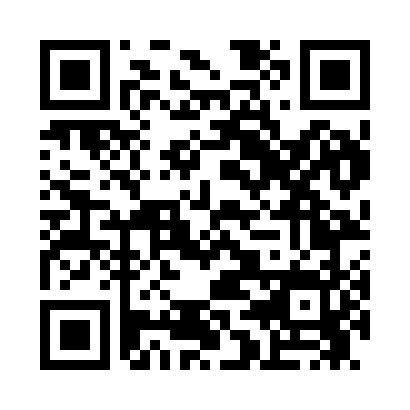 Prayer times for East Des Moines, Iowa, USAMon 1 Jul 2024 - Wed 31 Jul 2024High Latitude Method: Angle Based RulePrayer Calculation Method: Islamic Society of North AmericaAsar Calculation Method: ShafiPrayer times provided by https://www.salahtimes.comDateDayFajrSunriseDhuhrAsrMaghribIsha1Mon4:035:441:185:208:5210:342Tue4:035:451:185:208:5210:333Wed4:045:451:195:208:5210:334Thu4:055:461:195:208:5110:325Fri4:065:471:195:208:5110:326Sat4:075:471:195:208:5110:317Sun4:085:481:195:208:5010:308Mon4:095:491:195:208:5010:309Tue4:105:491:205:208:5010:2910Wed4:115:501:205:208:4910:2811Thu4:125:511:205:208:4910:2712Fri4:135:511:205:208:4810:2713Sat4:145:521:205:208:4810:2614Sun4:155:531:205:208:4710:2515Mon4:165:541:205:208:4610:2416Tue4:185:551:205:208:4610:2317Wed4:195:551:205:208:4510:2218Thu4:205:561:215:208:4410:2019Fri4:215:571:215:208:4410:1920Sat4:235:581:215:208:4310:1821Sun4:245:591:215:198:4210:1722Mon4:256:001:215:198:4110:1623Tue4:266:011:215:198:4010:1424Wed4:286:021:215:198:3910:1325Thu4:296:031:215:198:3810:1226Fri4:316:041:215:188:3710:1027Sat4:326:051:215:188:3610:0928Sun4:336:061:215:188:3510:0729Mon4:356:061:215:178:3410:0630Tue4:366:071:215:178:3310:0431Wed4:376:081:215:178:3210:03